		Lietuvos kariuomenės	Pėstininkų brigados „Geležinis Vilkas“		2024-         rašto Nr.		priedasPRATYBŲ VIETOS SCHEMASustojimo pratybų metu vieta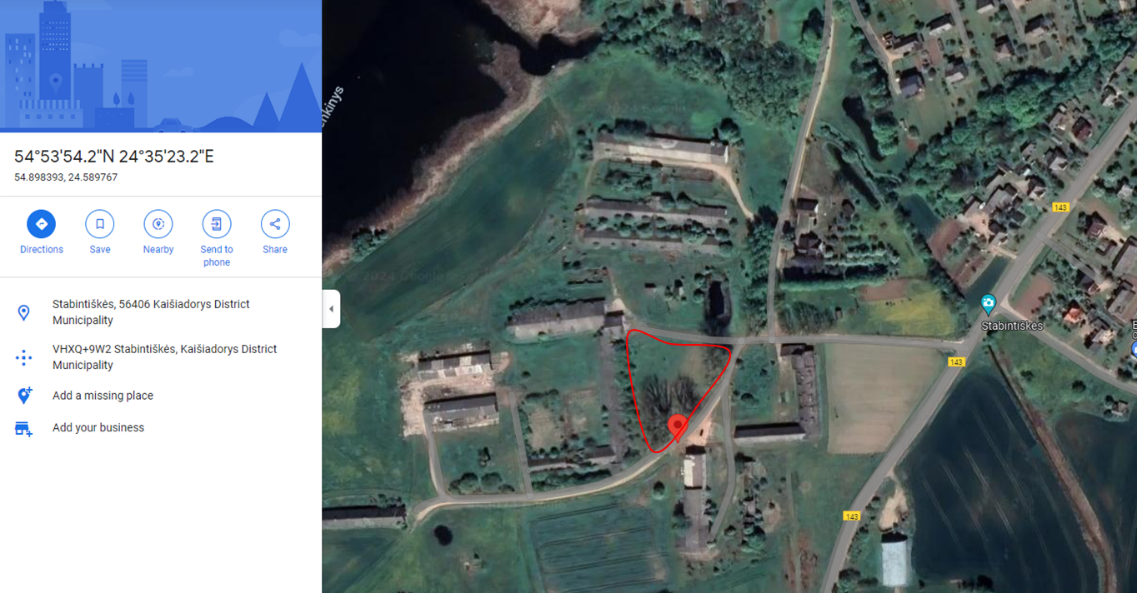 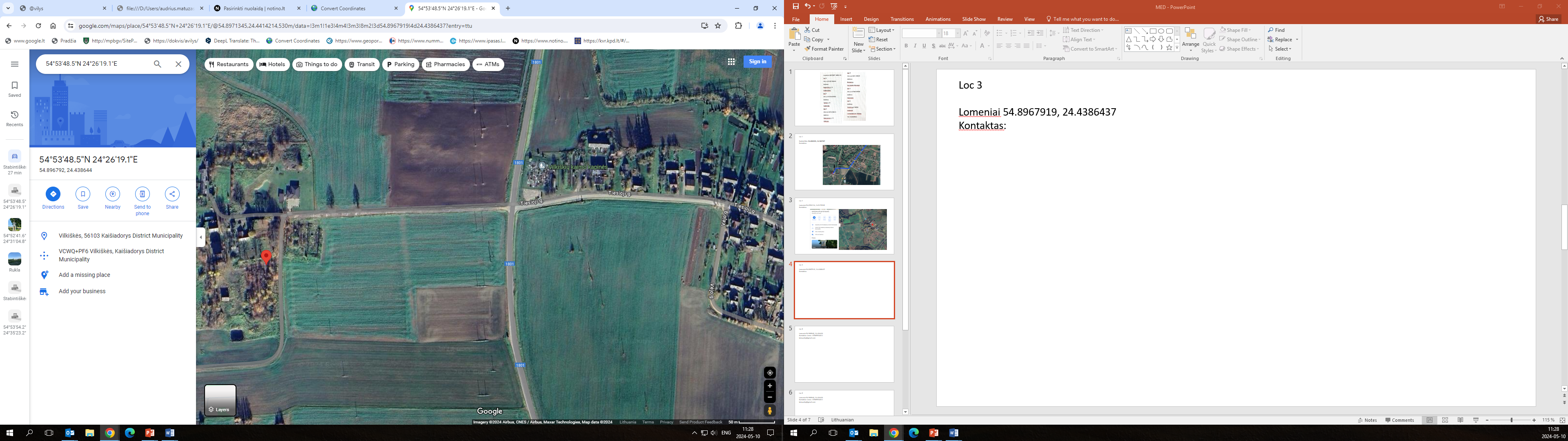 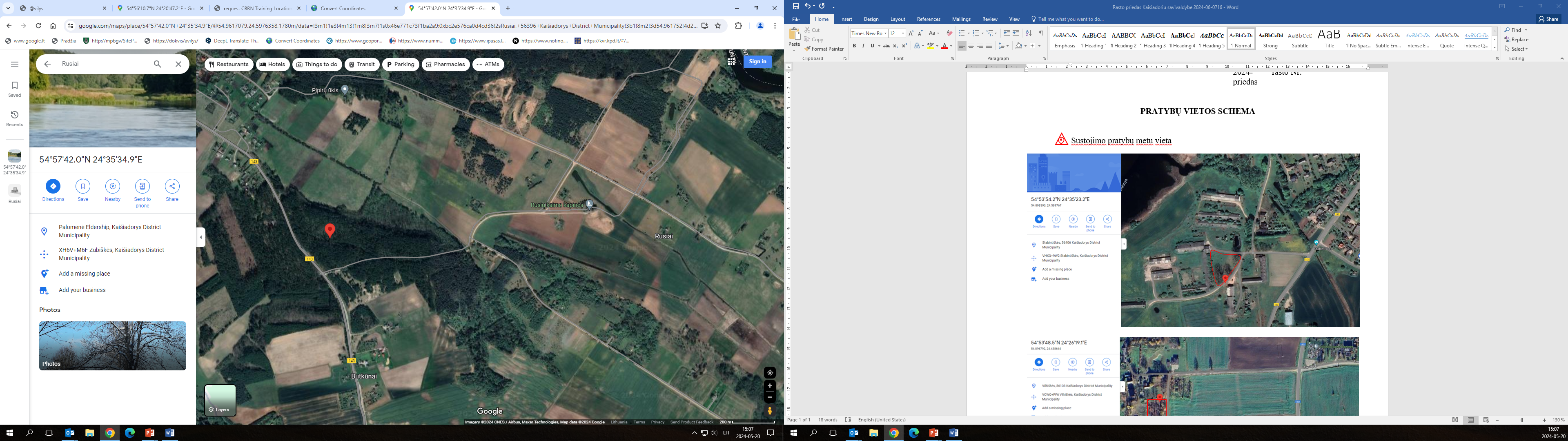 ______________